Publicado en Madrid el 15/06/2018 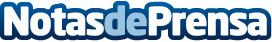 Las mejores apps de apuestas de Android, según appsdeapuestas.esLas apuestas online siguen ganando usuarios, atraídos por la facilidad de uso de las aplicaciones para móviles. Appsdeapuestas.es desvela las mejores apps de apuestas para dispositivos AndroidDatos de contacto:Apps de apuestasNota de prensa publicada en: https://www.notasdeprensa.es/las-mejores-apps-de-apuestas-de-android-segun Categorias: Nacional Juegos Entretenimiento Software Consumo Dispositivos móviles http://www.notasdeprensa.es